Math Vocabulary For Students in Grades K-2Students who are in grades K through 2 will be hearing the following math vocabulary terms used in the classroom.  Obviously, if your child is in kindergarten, not all of these terms will be presented in class.  Kindergarten students who are accelerated in the area of Math may be exposed to certain higher level terms in order to strengthen their knowledge of vocabulary words which they will be hearing in 1st and/or 2nd grade.A.M. – before noon; the time between 12 midnight and 12 noonAdd/addition – the operation of combining groups to find the total amountAddends – numbers that are addedAnalog clock – a clock with a minute hand and an hour handAnalyze - to examine by breaking a concept or idea into smaller partsAngle – a figure made by two rays that extend from a common endpointArea- the number of square units needed to cover a surfaceArray – a set of objects arranged in an orderAssociative property of addition – property of addition where the grouping of the addends does not change the outcome of the operationAttribute – a quality or characteristic belonging to a person or a thingBar graph – a graph that uses bars to show dateBase ten – a place-value number system based on tenCardinal number – a number used in counting to tell how manyCategory – a division or group within a systemCent (1¢) – a unit of money; a pennyCentimeter – a metric unit used to measure lengthCircle – a curved line made up of points that are all at the same distance from the centerColumn – items arranged in a vertical lineCommutative property of addition – a property of addition where the sum stays the same when the order of the addends is changedCompare – to determine how numbers, objects, or shapes are alike or differentCompose – joining numbers to create tens; joining parts to create a wholeCone – a three-dimensional figure with a circular base and a curved surface that tapers to a pointCount – to name numbers in orderCount on – a strategy for finding the number of objects in a group without having to count every member of the groupCube – a three-dimensional figure with six congruent square facesCylinder – a three-dimensional figure with one curved surface and two congruent circular basesDate – a collection of facts, numbers, measurements, or symbolsDecompose – breaking numbers into tens and ones; breaking wholes into partsDefining attribute – a quality or characteristic that is specific to a mathematical conceptDifference – the answer to a subtraction problemDifferent – unlike or dissimilar to anotherDigit – the symbols 0,1,2,3,4,5,6,7,8,9 used to write numbersDigital clock – a clock that shows time in numbersDime – a coin with a value of 10¢Dollar ($) – a unit of moneyEqual(s) (=) – being exactly the same in amount or valueEqual share – an equal part of a group, number, or wholeEquation – a number sentence that uses the equals sign to show that two amounts are equalEquivalent – equal in value or amountEstimate - an answer that is close to the exact answer; to guess aboutEven number – a number that can be equally divided into pairsExpanded form – a way to write numbers that shows the value of each digitFace – a flat surface of a solid shapeFoot – a unit used to measure length; 1 foot equals 12 inchesFourth/fourths – a part of parts of a whole divided into four equal sharesFraction – a number that names part of a wholeGreater than (>) – a symbol that shows a relationship between numbers; more than Half/halves – a whole divided into two equal sharesHalf-hour – a unit of time equal to 30 minutesHeight – the distance from bottom to topHexagon – a six-sided polygonHour – a unit of time equal to 60 minutesHundreds – a group or bundle of ten tens; in place value, the place to the left of the tens placeInch – a unit used to measure lengthLength – the distance from one end of an object to the other endLess - not as many in number or amountLess than (<) - a symbol that shows the relationships between numbers; not as many asLine plot – a number line showing frequency of dataLonger – a word used when comparing the length of two objectsMeasure – to find the size, weight, or capacityMeter – a metric unit used to measure length or distanceMinute – a unit of time equal to 60 secondsMissing/unknown addend – the number that makes an addition equation with one addend and the sum trueMoney – coins and bills used to buy thingsMore – greater in number or amountMultiples of ten – numbers into which ten will divide evenlyNickel – a coin with a value of 5¢Non-defining attribute – a quality or characteristic that is not specific to a mathematical conceptNumber – how many items are in a collection or groupNumber line – a line on which each point represents a numberNumber sentence – an equation or a comparison with numbersNumeral – a symbol that represents a numberOdd number – a number when divided into pairs has one left overOnes – the number of single objects less than ten; in place value, the units placeOrder – an arrangement according to size, amount, or valueP.M. – after noon the time between 12 noon and 12 midnightPair – a set of 2 matched things or itemsPartition - to divide a whole into partsPenny - a coin with a value of 1¢Pentagon – a 5-sided polygonPicture graph – a graph that uses pictures or symbols to represent dataPlace value – the value of a digit in a number based on its positionPosition word – a word that describes the location of an objectQuadrilateral – a four-sided polygonQuantity – the amount or numberQuarter – a coin with a value of 25¢Rectangle – a flat 4-sided shape with four cornersRectangular prism – a prism with two identical, rectangular basesRegroup – to rename a numberRow – items arranged in a horizontal lineSequence – an ordered set of numbers, shapes, or other mathematical objects arranged according to a ruleShape –form or outlineShorter – a word used when comparing the length of two objectsSide – a line segment or curve on the edge of a shapeSimilar – alike or resembling anotherSkip-count – to count by a given numberSolve – to find an answer or solutionSort – to group things by an attributeSphere – a three-dimensional figureSquare – a special rectangle with 4 equal sidesSquare unit – a unit used to measure areaStandard form – a number written with one digit for each place valueStandard unit – a unit of measurement that is universally accepted and agreed uponSubtract/subtraction – the operation of taking away part of a groupSum – the answer to an addition problemSymbol – a printed mark used to represent an operation or abstract ideaTens – a group or bundle of ten ones; in place value, the place to the left of the ones placeThird/thirds – parts of a whole divided into three equal sharesThree-dimensional shape - a solid figure that has length, width, and heightTime – seconds, minutes, hours, days, months, and years shown on a clock or calendarTrapezoid – a quadrilateral with one pair of parallel sidesTriangle – a flat 3-sided shapeTwo-dimensional shape – a plane figure that has length and widthUnknown number – the missing number in an equationVertex – point where surfaces meet; cornerWeight – how heavy something isWhole – an entire object or numberWhole numbers –the set of counting numbers and zeroZero – the number which indicates no quantity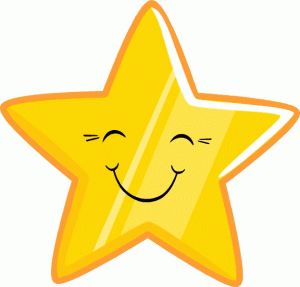 